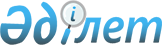 2020 жылға Абай ауданы бойынша мектепке дейінгі тәрбие мен оқытуға мемлекеттік білім беру тапсырысын, ата-ананың ақы төлеу мөлшерін бекіту туралы
					
			Мерзімі біткен
			
			
		
					Қарағанды облысы Абай ауданының әкімдігінің 2020 жылғы 6 наурыздағы № 11/01 қаулысы. Қарағанды облысының Әділет департаментінде 2020 жылғы 11 наурызда № 5744 болып тіркелді. Мерзімі өткендіктен қолданыс тоқтатылды
      Қазақстан Республикасының 2001 жылғы 23 қаңтардағы "Қазақстан Республикасындағы жергілікті мемлекеттік басқару және өзін-өзі басқару туралы", 2007 жылғы 27 шілдедегі "Білім туралы" Заңдарына сәйкес Абай ауданының әкімдігі ҚАУЛЫ ЕТЕДІ:
      1. Осы қаулының қосымшаларына сәйкес, бюджет есебінен қаржыландырылатын, Абай ауданының мектепке дейінгі білім беру ұйымдарындағы 2020 жылға арналған мектепке дейінгі тәрбие мен оқытуға мемлекеттік білім беру тапсырысы, ата-ананың ақы төлеу мөлшері бекітілсін.
      2. Осы қаулының орындалуын бақылау жетекшілік ететін аудан әкімінің орынбасарына жүктелсін.
      3. Осы қаулы алғашқы ресми жарияланған күнінен бастап қолданысқа енгізіледі. Жергілікті бюджет есебінен қаржыландырылатын Абай ауданының мектепке дейінгі білім беру ұйымдарындағы 2020 жылға арналған мектепке дейінгі тәрбие мен оқытуға мемлекеттік білім беру тапсырысы, ата-ана төлемақысының мөлшері Республикалық бюджет есебінен қаржыландырылатын Абай ауданының мектепке дейінгі білім беру ұйымдарындағы 2020 жылға арналған мектепке дейінгі тәрбие мен оқытуға мемлекеттік білім беру тапсырысы, ата-ана төлемақысының мөлшері
					© 2012. Қазақстан Республикасы Әділет министрлігінің «Қазақстан Республикасының Заңнама және құқықтық ақпарат институты» ШЖҚ РМК
				
      Абай ауданының әкімі

Б. Асанов
Абай ауданының
әкімдігі
2020 жылғы 6 наурызы
№ 11/01
қаулысына 1 қосымша
№
Мектепке дейінгі тәрбие мен оқыту ұйымы
Мектепке дейінгі тәрбие мен оқыту ұйымдарындағы тәрбиеленушілердің саны
Бір тәрбиеленушіге айына жұмсалатын шығыстардың орташа құны (теңге)
Бір тәрбиеленушіге айына жұмсалатын шығыстардың орташа құны (теңге)
Мектепке дейінгі білім беру ұйымдарының айына ата-ана төлемақысының мөлшері
Мектепке дейінгі білім беру ұйымдарының айына ата-ана төлемақысының мөлшері
№
Мектепке дейінгі тәрбие мен оқыту ұйымы
Мектепке дейінгі тәрбие мен оқыту ұйымдарындағы тәрбиеленушілердің саны
Мемлекеттік
Жеке-меншік
3 жасқа дейін
3 жастан 7 жасқа дейін
1
Абай ауданының білім бөлімінің "Таңшолпан мектеп-балабақша" кешені" коммуналдық мемлекеттік мекемесі
270
20142,00
0
9000 теңге
10000 теңге
2
Абай ауданының білім бөлімінің "Қарағанды облысы Абай ауданының Жартас ауылының "Жұлдыз мектеп-балабақша" кешені" коммуналдық мемлекеттік мекемесі
50
25538,00
0
9000 теңге
10000 теңге
3
Абай ауданының білім бөлімінің "Қарағанды облысы Абай ауданының Юбилейный ауылының "Мерей мектеп-балабақша" кешені" коммуналдық мемлекеттік мекемесі
26
29381,00
0
9000 теңге
10000 теңге
4
Абай ауданының білім бөлімінің "№9 мектеп-балабақша" кешені" коммуналдық мемлекеттік мекемесі
80
21871,00
0
9000 теңге
10000 теңге
5
Абай ауданының білім бөлімінің "Қарағанды облысы Абай ауданы Есенгелді ауылының Есенгелді жалпы білім беретін мектебі" коммуналдық мемлекеттік мекемесі
50
22545,00
0
9000 теңге
10000 теңге
6
Абай ауданының білім бөлімінің "Қарағанды облысы Абай ауданы Самарка ауылының Самарка жалпы білім беретін мектебі" коммуналдық мемлекеттік мекемесі
50
36863,00
0
9000 теңге
10000 теңге
7
Абай ауданының білім бөлімінің "Қарағанды облысы Абай ауданы Құлайғыр ауылының Топар жалпы білім беретін мектебі" коммуналдық мемлекеттік мекемесі
90
24197,00
0
9000 теңге
10000 теңге
8
Абай ауданының білім бөлімінің "Қуаныш мектеп-балабақша" кешені" коммуналдық мемлекеттік мекемесі
50
33042,00
0
9000 теңге
10000 теңге
9
Абай ауданының білім бөлімінің "Ақбота мектеп-балабақша" кешені" коммуналдық мемлекеттік мекемесі
75
33911,00
0
9000 теңге
10000 теңге
10
Абай ауданының білім бөлімінің "Ақбұлақ мектеп-балабақша" кешені" коммуналдық мемлекеттік мекемесі;
16
50286,00
0
9000 теңге
10000 теңге
11
Абай ауданының білім бөлімінің "Айгөлек мектеп-балабақша" кешені" коммуналдық мемлекеттік мекемесі;
25
29033,00
0
9000 теңге
10000 теңге
12
Абай ауданының білім бөлімінің "Қарағанды облысы Абай ауданы Вольный кентінің №4 жалпы білім беретін мектебі" коммуналдық мемлекеттік мекемесі
50
21313,00
0
9000 теңге
10000 теңге
13
Қарағанды облысы Абай қаласы әкімдігінің "Солнышко бөбекжай-бақшасы" коммуналдық мемлекеттік қазынашылық кәсіпорны
164
46726,00
0
9000 теңге
10000 теңге
14
Қарағанды облысы Абай қаласы әкімдігінің "Золушка бөбекжай-бақшасы" коммуналдық мемлекеттік қазынашылық кәсіпорны
173
30521,82
0
9000 теңге
10000 теңге
15
Қарағанды облысы Абай қаласы әкімдігінің "Аққу бөбекжай-бақшасы" коммуналдық мемлекеттік қазынашылық кәсіпорны
236
36990,00
0
9000 теңге
10000 теңге
16
Абай ауданы білім бөлімінің Абай ауданы әкімдігінің "Балдәурен бөбекжай-бақшасы" коммуналдық мемлекеттік қазынашылық кәсіпорны
75
41699,00
0
9000 теңге
10000 теңге
17
Қарағанды облысы Абай ауданы Топар кенті әкімдігінің "Ақерке бөбекжай-бақшасы" кешені" коммуналдық мемлекеттік қазынашылық кәсіпорны
125
42907,00
0
9000 теңге
10000 теңге
18
Қарағанды облысы Абай ауданы Топар кенті әкімдігінің "Айналайын бөбекжай-бақшасы" кешені" коммуналдық мемлекеттік қазынашылық кәсіпорны
131
43632,00
0
9000 теңге
10000 теңге
19
Қарағанды облысы Абай ауданы Топар кенті әкімдігінің "Балбөбек бөбекжай-бақшасы" кешені" коммуналдық мемлекеттік қазынашылық кәсіпорны
132
39876,00
0
9000 теңге
10000 теңге
20
Қарағанды облысы Абай қаласы әкімдігінің "Болашақ әлемі бөбекжай-бақшасы" кешені" коммуналдық мемлекеттік қазынашылық кәсіпорны
86
32578,00
0
9000 теңге
10000 теңге
21
Абай ауданы білім бөлімінің "Қарағанды облысы Абай ауданы Курмин ауылының Курмин трек мектебі (Ресурстық орталығы)" коммуналдық мемлекеттік мекемесі
50
26290,00
0
9000 теңге
10000 теңге
22
Абай ауданы білім бөлімінің "Қарағанды облысы Абай ауданы Ақбастау ауылының Ақбастау жалпы білім беретін мектебі" коммуналдық мемлекеттік мекемесі
50
27208,00
0
9000 теңге
10000 теңге
23
Абай ауданы білім бөлімінің "Қарағанды облысы Абай ауданы Дубовка ауылының Дубовка жалпы білім беретін мектебі" коммуналдық мемлекеттік мекемесі
120
24640,00
0
9000 теңге
10000 теңге
24
Жекеменшік ұйымдар
50
0
28000,00
9000 теңге
10000 теңгеАбай ауданы әкімдігінің
2020 жылғы __ақпандағы
№ / қаулысына
2 қосымша
№
Мектепке дейінгі тәрбие мен оқыту ұйымы
Мектепке дейінгі тәрбие мен оқыту ұйымдарындағы тәрбиеленушілердің саны
Бір тәрбиеленушіге айына жұмсалатын шығыстардың орташа құны (теңге)
Бір тәрбиеленушіге айына жұмсалатын шығыстардың орташа құны (теңге)
Мектепке дейінгі білім беру ұйымдарының айына ата-ана төлемақысының мөлшері
Мектепке дейінгі білім беру ұйымдарының айына ата-ана төлемақысының мөлшері
№
Мектепке дейінгі тәрбие мен оқыту ұйымы
Мектепке дейінгі тәрбие мен оқыту ұйымдарындағы тәрбиеленушілердің саны
Мемлекеттік
Жеке-меншік
3 жасқа дейін
3 жастан 7 жасқа дейін
1
Абай ауданының білім бөлімінің "Таңшолпан мектеп-балабақша" кешені" коммуналдық мемлекеттік мекемесі
270
2912,00
0
9000 теңге
10000 теңге
2
Абай ауданының білім бөлімінің "Қарағанды облысы Абай ауданының Жартас ауылының "Жұлдыз мектеп-балабақша" кешені" коммуналдық мемлекеттік мекемесі
50
4372,00
0
9000 теңге
10000 теңге
3
Абай ауданының білім бөлімінің "Қарағанды облысы Абай ауданының Юбилейный ауылының "Мерей мектеп-балабақша" кешені" коммуналдық мемлекеттік мекемесі
26
5878,00
0
9000 теңге
10000 теңге
4
Абай ауданының білім бөлімінің "№9 мектеп-балабақша" кешені" коммуналдық мемлекеттік мекемесі
80
4800,00
0
9000 теңге
10000 теңге
5
Абай ауданының білім бөлімінің "Қарағанды облысы Абай ауданы Есенгелді ауылының Есенгелді жалпы білім беретін мектебі" коммуналдық мемлекеттік мекемесі
50
3487,00
0
9000 теңге
10000 теңге
6
Абай ауданының білім бөлімінің "Қарағанды облысы Абай ауданы Самарка ауылының Самарка жалпы білім беретін мектебі" коммуналдық мемлекеттік мекемесі
50
5882,00
0
9000 теңге
10000 теңге
7
Абай ауданының білім бөлімінің "Қарағанды облысы Абай ауданы Құлайғыр ауылының Топар жалпы білім беретін мектебі" коммуналдық мемлекеттік мекемесі
90
3284,00
0
9000 теңге
10000 теңге
8
Абай ауданының білім бөлімінің "Қуаныш мектеп-балабақша" кешені" коммуналдық мемлекеттік мекемесі
50
4987,00
0
9000 теңге
10000 теңге
9
Абай ауданының білім бөлімінің "Ақбота мектеп-балабақша" кешені" коммуналдық мемлекеттік мекемесі
75
5916,00
0
9000 теңге
10000 теңге
10
Абай ауданының білім бөлімінің "Ақбұлақ мектеп-балабақша" кешені" коммуналдық мемлекеттік мекемесі;
16
6786,00
0
9000 теңге
10000 теңге
11
Абай ауданының білім бөлімінің "Айгөлек мектеп-балабақша" кешені" коммуналдық мемлекеттік мекемесі;
25
4030,00
0
9000 теңге
10000 теңге
12
Абай ауданының білім бөлімінің "Қарағанды облысы Абай ауданы Вольный кентінің №4 жалпы білім беретін мектебі" коммуналдық мемлекеттік мекемесі
50
2967,00
0
9000 теңге
10000 теңге
13
Қарағанды облысы Абай қаласы әкімдігінің "Солнышко бөбекжай-бақшасы" коммуналдық мемлекеттік қазынашылық кәсіпорны
164
3169,00
0
9000 теңге
10000 теңге
14
Қарағанды облысы Абай қаласы әкімдігінің "Золушка бөбекжай-бақшасы" коммуналдық мемлекеттік қазынашылық кәсіпорны
173
3128,76
0
9000 теңге
10000 теңге
15
Қарағанды облысы Абай қаласы әкімдігінің "Аққу бөбекжай-бақшасы" коммуналдық мемлекеттік қазынашылық кәсіпорны
236
2432,00
0
9000 теңге
10000 теңге
16
Абай ауданы білім бөлімінің Абай ауданы әкімдігінің "Балдәурен бөбекжай-бақшасы" коммуналдық мемлекеттік қазынашылық кәсіпорны
75
4220,00
0
9000 теңге
10000 теңге
17
Қарағанды облысы Абай ауданы Топар кенті әкімдігінің "Ақерке бөбекжай-бақшасы" кешені" коммуналдық мемлекеттік қазынашылық кәсіпорны
125
4040,00
0
9000 теңге
10000 теңге
18
Қарағанды облысы Абай ауданы Топар кенті әкімдігінің "Айналайын бөбекжай-бақшасы" кешені" коммуналдық мемлекеттік қазынашылық кәсіпорны
131
4152,00
0
9000 теңге
10000 теңге
19
Қарағанды облысы Абай ауданы Топар кенті әкімдігінің "Балбөбек бөбекжай-бақшасы" кешені" коммуналдық мемлекеттік қазынашылық кәсіпорны
132
4080,00
0
9000 теңге
10000 теңге
20
Қарағанды облысы Абай қаласы әкімдігінің "Болашақ әлемі бөбекжай-бақшасы" кешені" коммуналдық мемлекеттік қазынашылық кәсіпорны
86
2994,00
0
9000 теңге
10000 теңге
21
Абай ауданы білім бөлімінің "Қарағанды облысы Абай ауданы Курмин ауылының Курмин трек мектебі (Ресурстық орталығы)" коммуналдық мемлекеттік мекемесі
50
3303,00
0
9000 теңге
10000 теңге
22
Абай ауданы білім бөлімінің "Қарағанды облысы Абай ауданы Ақбастау ауылының Ақбастау жалпы білім беретін мектебі" коммуналдық мемлекеттік мекемесі
50
3533,00
0
9000 теңге
10000 теңге
23
Абай ауданы білім бөлімінің "Қарағанды облысы Абай ауданы Дубовка ауылының Дубовка жалпы білім беретін мектебі" коммуналдық мемлекеттік мекемесі
120
3959,00
0
9000 теңге
10000 теңге